Расписание учебных занятий студентов 3 курса магистратуры заочной формы обученияв 9-м модуле 2021/2022 учебного годаРасписание составил:Зав. учебной частью															О.В. Калимов«23» августа .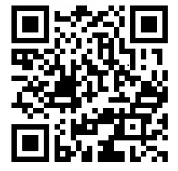 УТВЕРЖДАЮДиректор Курского филиала Финуниверситета_______________________Ю.В. Вертакова«23» августа .Направление подготовки38.04.01 ЭкономикаМагистерская программа «Учет, анализ, аудит»группа КРС19-М-ЭК02Направление подготовки38.04.01 ЭкономикаМагистерская программа «Учет, анализ, аудит»группа КРС19-М-ЭК02Направление подготовки38.04.01 ЭкономикаМагистерская программа «Учет, анализ, аудит»группа КРС19-М-ЭК02Направление подготовки38.04.01 ЭкономикаМагистерская программа «Учет, анализ, аудит»группа КРС19-М-ЭК02Направление подготовки38.04.02 МенеджментМагистерская программа «Корпоративное управление»группа КРС19-М-МН02Направление подготовки38.04.02 МенеджментМагистерская программа «Корпоративное управление»группа КРС19-М-МН02Направление подготовки38.04.02 МенеджментМагистерская программа «Корпоративное управление»группа КРС19-М-МН02Направление подготовки38.04.02 МенеджментМагистерская программа «Корпоративное управление»группа КРС19-М-МН02ДатаВремяДисциплина / ПреподавательЧас.Вид занятияАуд.Дисциплина /ПреподавательЧас.Вид занятияАуд.18.09.21Сб.09.00 – 12.10Научно-исследовательская работапроф. ВертаковаЮ.В.4Научно-исследовательский семинар304Научно-исследовательская работадоц. ЗарецкаяВ.Г.4Научно-исследовательский семинар30325.09.21Сб.09.00 – 12.10Научно-исследовательская работапроф. ВертаковаЮ.В.4Научно-исследовательский семинар304Научно-исследовательская работадоц. ЗарецкаяВ.Г.4Научно-исследовательский семинар30325.09.21Сб.12.30Собрание на практикудоц. Феоктистова Т.В.304Собрание на практикуст. преп. Непочатых О.Ю.30324.12.21Пт.09.00 – 12.10Научно-исследовательская работапроф. ВертаковаЮ.В.зачет304Научно-исследовательская работаДоц. ЗарецкаяВ.Г.зачет30325.12.21Сб.09.00 – 12.10Защита отчетов по учебной практике, производственной (в том числе преддипломной) практикеПредседатель комиссиидоц. Феоктистова Т.В.защитаотчетов304Защита отчетов по учебной практике,производственной (в том числе преддипломной) практикеПредседатель комиссиист. преп. НепочатыхО.Ю.защитаотчетов303